ช่องทางในการร้องเรียนที่ประชาชนถึงได้ติดต่อด้วยตนเองที่ศูนย์ร้องเรียน โรงพยาบาลดอยเต่า  ต. ท่าเดื่อ  อ. ดอยเต่า  จ. เชียงใหม่จดหมายหรือเอกสารร้องเรียนถึง ศูนย์ร้องเรียน โรงพยาบาลดอยเต่า  ต. ท่าเดื่อ  อ. ดอยเต่า  จ. เชียงใหม่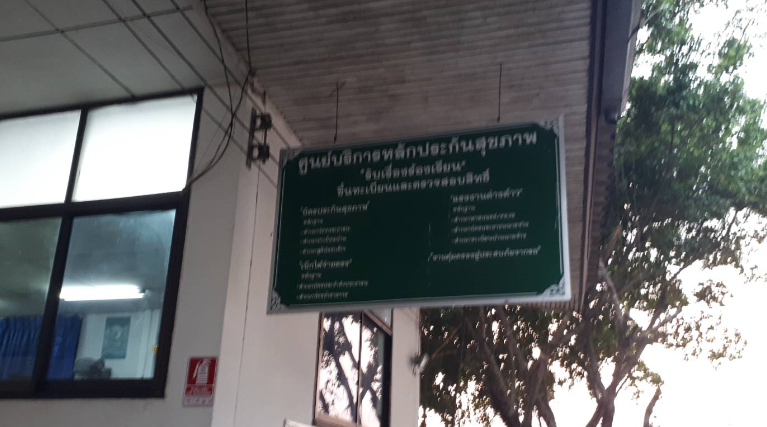 